TIẾNG VIỆT - TUẦN 24           I. Đọc thầm văn bản sau:	RÙA CON TÌM NHÀ	Có một chú rùa con, vừa mới nở được mấy ngày đã vội vàng đi tìm nhà của mình. Thấy tổ ong trên cây, tưởng đó là nhà của mình, Rùa Con vươn cổ lên hỏi: "Có phải nhà của tôi đây không?". Nhưng đàn ong bay túa ra làm Rùa Con sợ quá, thụt cổ vào nằm im như chết. Sau đó Rùa bò tới chân một bức tường. Thấy hang chuột, Rùa Con định chui vào thì một chú chuột ngăn lại: "Đây là nhà của chúng tôi. Không phải nhà của bạn đâu, Rùa ạ". Trông thấy dòng sông nhỏ, Rùa nghĩ: "Có lẽ nhà mình ở dưới nước". Thế là Rùa nhảy xuống sông. Bơi được một quãng ngắn, Rùa con đã mệt đứt cả hơi, đành bò lên bờ. Gặp ốc sên, Rùa lại hỏi: "Bạn có biết nhà tớ ở đâu không?" Ốc sên trả lời: "Ôi! Bạn hãy nhìn tớ đây rồi hãy nhìn lại lưng mình mà xem". Bấy giờ Rùa con mới quay đầu nhìn lại cái mai của mình. Rồi vừa tủm tỉm cười vừa nói với ốc sên: "Cảm ơn bạn nhé! Nhờ có bạn mà tớ đã tìm được nhà của mình rồi".                                                                	(Theo lời kể của Thanh Mai)II. Dựa vào bài đọc, khoanh vào đáp án đúng nhất hoặc làm theo yêu cầu:1. Nơi đầu tiên Rùa Con tưởng đó là nhà của mình là:A. biển               	B. tổ ong                C. hang chuột                    D. sông2. Ai đã giúp Rùa Con tìm được nhà?A. Ong            	B. Chuột              	C. Cá            		   D. Ốc Sên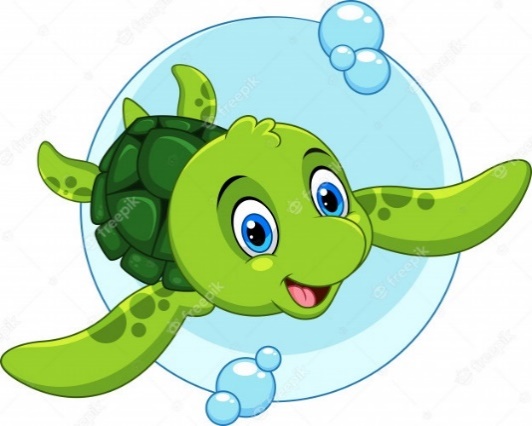 3. Rùa con đã đi nhầm nhà mấy lần tất cả trong đoạn văn trên?A. 1          		B. 2                 	C. 3                   		   D. 44. Hãy thử nghĩ xem nhà của rùa con ở đâu?…………………………………………………………………………………III. Luyện tập:Bài 1. Điền vào chỗ chấma) ao hay oa     :   cái ph…..                gọi l……              nấu ch……  b) ch hay tr :     ….ăm sóc                  chiến ………         con ch……c) inh hay ich :   K…..khí cầu            lợi …………        x…….. đẹpBài 2. Gạch một gạch dưới từ ngữ chỉ sự vật, hai gạch dưới từ ngữ chỉ đặc điểm trong khổ thơ sau: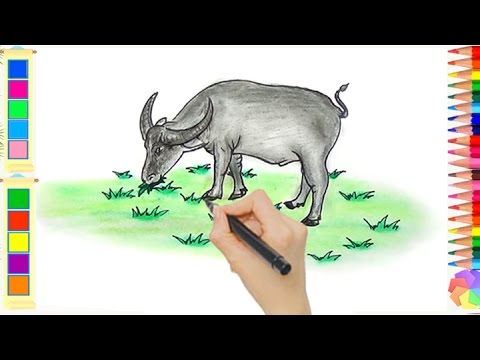 Con trâu đen lông mượtCái sừng nó vênh vênhNó cao lớn lênh khênhChân đi như đập đất.Bài 3. Chọn dấu chấm, dấu chấm hỏi, dấu chấm than để điền vào từng ô trống trong truyện vui sau:Phong đi học về[  ]Thấy em rất vui, mẹ hỏi:- Hôm nay con được điểm tốt à[  ]Vâng[  ]Con được khen nhưng đó là nhờ con nhìn bạn Long[  ]Nếu không bắt chước bạn ấy thì chắc con không được thầy khen như thế [  ]Mẹ ngạc nhiên:- Sao con nhìn bài của bạn[  ]- Nhưng thầy giáo có cấm nhìn bạn tập đâu! Chúng con thi thể dục ấy mà!Bài 4. Em hãy viết 3 – 5 câu nói về tình cảm của em với một người mà em yêu quý có sử dụng câu Ai thế nào ? ………………………………………………………………………………………………………………………………………………………………………………………………………………………………………………………………Bài 5: Nối sự vật bên trái với từ chỉ đặc điểm ở cột bên phải để tạo câu Ai thế nào ?Cái bút chìthơm mùi mực in.Quyển sách mớirộng bao la.Cánh đồngthuôn dài, thẳng tắp.